`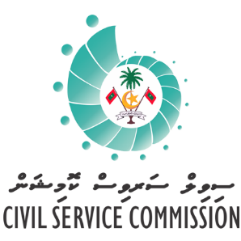 ކައުންސިލްގެ އިދާރާތަކުގެ ސެކްރެޓަރީ ޖެނެރަލުންގެ މަސައްކަތުގެ ފެންވަރު ބެލުންސިވިލް ސަރވިސް ކޮމިޝަނުގެ ސެކްޝަންތަކުން ފުރާ ޓާގެޓް އެޗީވްމަންޓް ފޯމުމަސައްކަތު އަހަރު: 1 ޖަނަވަރީ 2021 – 31 ޑިސެންބަރު 2021އިރުޝާދު: މި ފޯމުގައިވާ ޓާގެޓްތައް ކަނޑައަޅާނީ، މަސައްކަތުގެ އަހަރު ފެށޭއިރު ސިވިލް ސަރވިސް ކޮމިޝަނާ ކައުންސިލް އިދާރާގެ ސެކްރެޓަރީ ޖެނެރަލް މަޝްވަރާކޮށްގެންނެވެ. ޓާގެޓް ކަނޑައެޅުމަށް ސެކްރެޓަރީ ޖެނެރަލް ފޯމުގައި ސޮއިކޮށް ކޮމިޝަނަށް ފޮނުވަންވާ އެންމެ ފަހުގެ ތާރީޚު: ކޮންމެ އަހަރެއްގެ ޖަނަވަރީ 31 ގެ ކުރިން މަސައްކަތުގެ އަހަރުގެ ތެރޭގައި ޓާގެޓަކަށް އެއްވެސް ބަދަލެއް އަތުވެއްޖެ ނަމަ ނުވަތަ އައު ޓާގެޓެއް އެކުލަވާލައިފި ނަމަ، އެ ކަން މި ފޯމުގައި ހިމަނަންވާނެއެވެ.މަސައްކަތުގެ ޓާގެޓްތައް ޙާޞިލްވި މިންވަރާއި ފެންވަރު އަދި ވަގުތު ދެނެގަނެ މާކުސްދިނުމާއެކު ފޯމު ފުރިހަމަކުރާނީ މަސައްކަތު އަހަރު ނިމުމުންނެވެ.މާކުސް ދޭއިރު ކޮންމެ މަސައްކަތަކާއި ދިމާވާގޮތަށް އެ މަސައްކަތަށް ކަނޑައަޅާފައިވާ މިންގަނޑަކަށް ލިބޭ މާކުސް ލިޔާށެވެ. މަސައްކަތުގެ ފެންވަރު ބެލުމުގެ މުއްދަތުގައި މަޤާމުގެ މައިގަނޑު މަސައްކަތްތަކާއި އެ މަސައްކަތްތައް ކުރުމަށްޓަކައި ކަނޑައެޅުނު ޓާގެޓްތަކުން މެންޑޭޓް ބަދަލުވުން ނުވަތަ ބަޖެޓް ނުލިބުން ނުވަތަ މުވައްޒަފުގެ އިހުމާލަކާ ނުލައި ޓާގެޓަކަށް މަސައްކަތްކޮށްފައި ނުވާނަމަ "ހާސިލްކުރެވިފައިވާ މިންވަރު" ކޮލަމުގައި އެ ކަން ނުކުރެވޭކަން ސަބަބާއެކު ބަޔާންކުރަންވާނެއެވެ. އަހަރު ނިމުމުން، ފާއިތުވި އަހަރުގެ ޓާގެޓް އެޗީވްމަންޓް ފޯމު ކޮމިޝަނުން ފުރިހަމަ ކުރަންޖެހޭ އެންމެ ފަހުގެ ތާރީޚް: ފެށޭ އަހަރު ޖަނަވަރީ  31ގެ ކުރިންސެކްރެޓަރީ ޖެނެރަލް ޓާގެޓް އެޗީވްމަންޓް ފޯމުގައި ސޮއިކޮށް ކޮމިޝަނަށް ފޮނުވަންވާ އެންމެ ފަހުގެ ތާރީޚު: ކޮންމެ އަހަރެއްގެ ޖަނަވަރީ 31 ގެ ކުރިންމި ކޮމިޝަނަށް ފޮނުވާ ހުރިހާ މައުލޫމާތެއް ފޮނުވާނީ: pm@csc.gov.mvސެކްޝަން 1. މަސައްކަތުގެ ޓާގެޓް ކަނޑައެޅުމާއި ފެންވަރު ދެނެގަތުންކައުންސިލްގެ އިދާރާގެ ސެކްރެޓަރީ ޖެނެރަލުންގެ މަސައްކަތުގެ ފެންވަރު ބެލުމުގައި، ޓާގެޓުތަކަށް މާކުސްދޭންވާނީ ތިރީގައި ބަޔާންކޮށްފައިވާ މިންގަނޑުންނެވެ.ސެކްޝަން 2.ސޮއި: މިބައި ފުރާނީ މަސައްކަތުގެ އަހަރުގެ މަސައްކަތާއި ޓާގެޓު ކަނޑައެޅުމަށްފަހުއެވެ. ސެކްޝަން 3.ސޮއި: މި ސެކްޝަން ފުރާނީ މަސައްކަތުގެ އަހަރު ނިމުމުން ޓާގެޓުތަކަށް މާކުސްދިނުމަށް ފަހުއެވެ.ކައުންސިލްގެ އިދާރާގެ ސެކްރެޓަރީ ޖެނެރަލްގެ މަޢުލޫމާތު:ކައުންސިލްގެ އިދާރާގެ ސެކްރެޓަރީ ޖެނެރަލްގެ މަޢުލޫމާތު:ނަން:ރ.ކ ނަންބަރު:އިދާރާގެ ނަން:ސެކްރެޓަރީ ޖެނެރަލްގެ ވަޒީފާ އަދާކުރަން ފެށި ތާރީޚު:މިންވަރުމިންވަރުފެންވަރުފެންވަރުވަގުތުވަގުތުހާޞިލުވި މިންވަރު %0-%291މަސައްކަތުގެ ފެންވަރު ދެރަ1ވަގުތަށް މަސައްކަތް ނުނިމުނު1ހާޞިލުވި މިންވަރު %30-%492މަސައްކަތުގެ ފެންވަރު މެދުމިން2ވަގުތަށް މަސައްކަތުގެ ބައެއް ނިންމި2ހާޞިލުވި މިންވަރު %50-%843މަސައްކަތުގެ ފެންވަރު ރަނގަޅު3ސުންގަޑިއަށް މަސައްކަތް ނިންމި3ހާޞިލުވި މިންވަރު %85-%1004ޓާގެޓު 1(މަސައްކަތް / ޓާގެޓު)(މަސައްކަތް / ޓާގެޓު)(މަސައްކަތް / ޓާގެޓު)(މަސައްކަތް / ޓާގެޓު)ޓާގެޓު 1މިންވަރުފެންވަރުވަގުތުހާސިލުކުރެވިފައިވާ މިންވަރު (މިންގަނޑު 1 އިން 10)ޓާގެޓު 1(ޓާގެޓުގެ ޖުމުލަ މާކުސް)މާކުސް(ޓާގެޓުގެ ޖުމުލަ މާކުސް)ޓާގެޓް 2(މަސައްކަތް / ޓާގެޓް)(މަސައްކަތް / ޓާގެޓް)(މަސައްކަތް / ޓާގެޓް)(މަސައްކަތް / ޓާގެޓް)ޓާގެޓް 2މިންވަރުފެންވަރުވަގުތުހާސިލުކުރެވިފައިވާ މިންވަރު (މިންގަނޑު 1 އިން 10)ޓާގެޓް 2(ޓާގެޓުގެ ޖުމުލަ މާކުސް)މާކުސް(ޓާގެޓުގެ ޖުމުލަ މާކުސް)(މަސައްކަތް / ޓާގެޓް)(މަސައްކަތް / ޓާގެޓް)(މަސައްކަތް / ޓާގެޓް)(މަސައްކަތް / ޓާގެޓް)ޓާގެޓް 3މިންވަރުފެންވަރުވަގުތުހާސިލުކުރެވިފައިވާ މިންވަރު (މިންގަނޑު 1 އިން 10)ޓާގެޓް 3(ޓާގެޓުގެ ޖުމުލަ މާކުސް)މާކުސް(ޓާގެޓުގެ ޖުމުލަ މާކުސް)ކައުންސިލް އިދާރާގެ ސެކްރެޓަރީ ޖެނެރަލް:ސިވިލް ސަރވިސް ކޮމިޝަނުގެ ރައީސް ނުވަތަ ކޮމިޝަނުން ކަނޑައަޅާ ފަރާތެއް:ސޮއި :ތާރީޚު:      ނަން:       މަޤާމު: ސޮއި:       ތާރީޚު:      ކައުންސިލް އިދާރާގެ ސެކްރެޓަރީ ޖެނެރަލް:ސިވިލް ސަރވިސް ކޮމިޝަނުގެ ރައީސް ނުވަތަ ކޮމިޝަނުން ކަނޑައަޅާ ފަރާތެއް:ސޮއި :ތާރީޚު:      ނަން:       މަޤާމު: ސޮއި:       ތާރީޚު:      